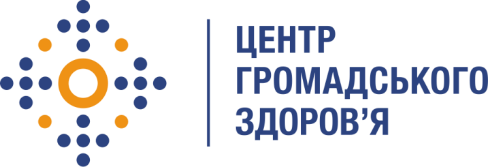 Державна установа 
«Центр громадського здоров’я Міністерства охорони здоров’я України» оголошує конкурс на відбір Консультанта з аналізу масивів експортованих звітів з МІС ВІЛ для автоматизації звітування Назва позиції: Консультант з верифікації та аналізу масивів данихІнформація щодо установи:Головним завданнями Державної установи «Центр громадського здоров’я Міністерства охорони здоров’я України» (далі – Центр) є діяльність у сфері громадського здоров’я. Центр виконує лікувально-профілактичні, науково-практичні та організаційно-методичні функції у сфері охорони здоров’я з метою забезпечення якості лікування хворих на cоціально-небезпечні захворювання, зокрема ВІЛ/СНІД, туберкульоз, наркозалежність, вірусні гепатити тощо, попередження захворювань в контексті розбудови системи громадського здоров’я. Центр приймає участь в розробці регуляторної політики і взаємодіє з іншими міністерствами, науково-дослідними установами, міжнародними установами та громадськими організаціями, що працюють в сфері громадського здоров’я та протидії соціально небезпечним захворюванням.Основні обов'язки:Основні обов’язки консультанта полягають в проведенні аналізу експортованих масивів з МІС ВІЛ та підготовки До переліку обов’язків буде входити наступне:Участь у установчій зустрічі з питань розробки шаблону та узгодження моделі даних для автоматизації формування файлу імпорту в DATIMРозробка скрипта зчитування, об’єднання експортованих файлів формату EXCEL та уніфікація в моделі даних для автоматизації формування файлу імпорта в DATIMПерекодування показників індикаторів PEPFAR в стандартизовані довідники необхідного формату за вимогами DATIM Фіналізація та перевірка вихідного файлу для імпорту в DATIMУзгодження та супровід передачі файлу для обробки та валідації службою підтримки DATIM support.  Вимоги до професійної компетентності:Вища освіта (епідеміологія, статистика, соціологія або дотичні сфери);Досвід роботи в сфері інформаційних технологій або з базами даних - від 1 року;Досвід проведення порівняльного аналізу масивів даних;Професійні навички використання програмного забезпечення пакетів Access або Excel, статистичного пакету R або інших;Створення запитів VBA - макросів; навички роботи з надбудовою Power Query Excel;досвід роботи з великими масивами даних, популярними БД, знання SQL - середній рівень;Чітке розуміння структур баз даних, теорій, принципів та кращих практик;Резюме мають бути надіслані електронною поштою на електронну адресу: vacancies@phc.org.ua.  В темі листа, будь ласка, зазначте номер та назву вакансії: «168 – 2021 Консультант з аналізу масивів експортованих звітів з МІС ВІЛ».За результатами відбору резюме успішні кандидати будуть запрошені до участі у співбесіді. У зв’язку з великою кількістю заявок, ми будемо контактувати лише з кандидатами, запрошеними на співбесіду. Умови завдання та контракту можуть бути докладніше обговорені під час співбесіди.Державна установа «Центр громадського здоров’я Міністерства охорони здоров’я України»  залишає за собою право повторно розмістити оголошення про вакансію, скасувати конкурс на заміщення вакансії, запропонувати посаду зі зміненими обов’язками чи з іншою тривалістю контракту.